РОССИЙСКАЯ ФЕДЕРАЦИЯ              БЕЛГОРОДСКАЯ ОБЛАСТЬ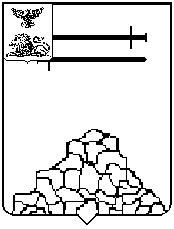 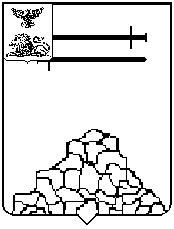 СОВЕТ ДЕПУТАТОВЯКОВЛЕВСКОГО ГОРОДСКОГО ОКРУГА      (сороковое (внеочередное) заседание Совета депутатов первого созыва)РЕШЕНИЕ« 09 » декабря 2021 года			                                                      № 4В соответствии с Порядком проведения конкурса на замещение должности главы администрации Яковлевского городского округа Белгородской области, утвержденным решением Совета депутатов Яковлевского городского округа   от 09 декабря 2021 года № 1, Совет депутатов Яковлевского городского округа решил:1. Обратиться к Губернатору Белгородской области В.В. Гладкову                по вопросу назначения в срок до 17 декабря 2021 года членов конкурсной комиссии по проведению конкурса на замещение должности главы администрации Яковлевского городского округа в количестве 3 (трех) человек.2. Направить официальное письмо на имя Губернатора Белгородской           области В.В. Гладкова.3. Настоящее решение вступает в силу со дня его подписания.4. Разместить настоящее решение на официальном сайте органов местного самоуправления Яковлевского городского округа.5. Контроль за выполнением настоящего решения возложить                                  на постоянную комиссию Яковлевского городского округа по безопасности, правопорядку и вопросам местного самоуправления (Дубинина Н.Н.).Об обращении к Губернатору Белгородской области о назначении членов конкурсной комиссии                 по проведению конкурса                                  на замещение должности главы администрации Яковлевского городского округаПредседатель Совета депутатовЯковлевского городского округа   С.Я. Рожкова